АДМИНИСТРАЦИЯ ГОРОДА СТАВРОПОЛЯПОСТАНОВЛЕНИЕот 9 ноября 2022 г. N 2403ОБ УТВЕРЖДЕНИИ МУНИЦИПАЛЬНОЙ ПРОГРАММЫ "ОБЕСПЕЧЕНИЕЖИЛЬЕМ НАСЕЛЕНИЯ ГОРОДА СТАВРОПОЛЯ"В соответствии с Бюджетным кодексом Российской Федерации, федеральными законами от 06 октября 2003 г. N 131-ФЗ "Об общих принципах организации местного самоуправления в Российской Федерации", от 28 июня 2014 г. N 172-ФЗ "О стратегическом планировании в Российской Федерации", постановлением администрации города Ставрополя от 26.08.2019 N 2382 "О Порядке принятия решения о разработке муниципальных программ, их формирования и реализации" постановляю:1. Утвердить прилагаемую муниципальную программу "Обеспечение жильем населения города Ставрополя".2. Настоящее постановление вступает в силу на следующий день после дня его официального опубликования в газете "Вечерний Ставрополь", но не ранее 01 января 2023 года.3. Разместить настоящее постановление на официальном сайте администрации города Ставрополя в информационно-телекоммуникационной сети "Интернет".4. Контроль исполнения настоящего постановления возложить на первого заместителя главы администрации города Ставрополя Грибенника А.Д.Глава города СтаврополяИ.И.УЛЬЯНЧЕНКОУтвержденапостановлениемадминистрации города Ставрополяот 09.11.2022 N 2403МУНИЦИПАЛЬНАЯ ПРОГРАММА"ОБЕСПЕЧЕНИЕ ЖИЛЬЕМ НАСЕЛЕНИЯ ГОРОДА СТАВРОПОЛЯ"ПАСПОРТМУНИЦИПАЛЬНОЙ ПРОГРАММЫ"ОБЕСПЕЧЕНИЕ ЖИЛЬЕМ НАСЕЛЕНИЯ ГОРОДА СТАВРОПОЛЯ"I. Общая характеристика текущего состояния сферыреализации Программы и прогноз ее развитияЖилищная проблема является одной из наиболее значимых проблем для населения города Ставрополя в связи с низкой доступностью жилья и ипотечных жилищных кредитов (займов), дефицитом средств, выделяемых на содержание и ремонт муниципального жилищного фонда, низким уровнем доходов граждан. Данные обстоятельства делают затруднительным приобретение жилья гражданами за счет собственных средств.Особенно актуальной данная проблема является для молодых семей. Как правило, молодые семьи не могут получить доступ на рынок жилья. Имея достаточный уровень дохода для получения ипотечного жилищного кредита (займа), молодые семьи не могут оплатить первоначальный взнос при получении кредита (займа). Молодые семьи не имеют в собственности жилого помещения, которое можно было бы использовать в качестве обеспечения уплаты первоначального взноса при получении ипотечного жилищного кредита (займа). Для решения указанной проблемы требуется участие и взаимодействие органов государственной власти, органов местного самоуправления, организаций, предоставляющих ипотечные жилищные кредиты (займы).С 2006 года по настоящее время город Ставрополь участвует в реализации федеральных и краевых программ по обеспечению жильем молодых семей.За период с 2006 года по настоящее время в рамках участия в муниципальных программах по обеспечению жильем молодых семей при оказании поддержки путем получения социальных выплат, в том числе с использованием ипотечных жилищных кредитов (займов), улучшили жилищные условия около 800 молодых семей.Реализация Программы путем выполнения мероприятий Подпрограммы 1 позволит:улучшить жилищные условия ежегодно не менее 10 молодых семей;привлечь в жилищную сферу дополнительные финансовые средства банков и других организаций, предоставляющих ипотечные жилищные кредиты (займы), а также собственные средства молодых семей;укрепить семейные отношения и улучшить демографическую ситуацию в городе Ставрополе;создать условия для привлечения молодыми семьями собственных средств, дополнительных финансовых средств кредитных и других организаций, предоставляющих кредиты (займы), в том числе ипотечные жилищные кредиты (займы), на приобретение жилья или строительство жилого дома.Решением проблемы аварийного жилищного фонда является выделение бюджетных средств всех уровней на переселение граждан из аварийного жилья, поскольку большинство проживающих в аварийных домах граждан не в состоянии в настоящее время самостоятельно приобрести жилье удовлетворительного качества. Граждане, проживающие в аварийном жилищном фонде, постоянно подвергаются опасности. Аварийный жилищный фонд ухудшает внешний облик города Ставрополя, сдерживает развитие его инженерной инфраструктуры, снижает инвестиционную привлекательность города Ставрополя.Город Ставрополь не имеет финансовой возможности решить проблему переселения граждан из аварийного жилищного фонда без привлечения дополнительных средств.В городе Ставрополе на протяжении нескольких последних лет ведется планомерная последовательная работа по ликвидации аварийного жилищного фонда путем участия в краевых адресных программах и реализации муниципальных программ по переселению граждан, в результате деятельности которых оказалось возможным переселение граждан из аварийных многоквартирных домов, расположенных на территории города Ставрополя.В ходе реализации Подпрограммы 2 будет осуществляться работа по ликвидации аварийного жилищного фонда на территории города Ставрополя.С учетом возможности финансирования за счет средств бюджетов Ставропольского края и города Ставрополя, а также за счет средств Фонда содействия реформированию жилищно-коммунального хозяйства Подпрограмма 2 предусматривает решение проблемы переселения граждан из аварийного многоквартирного дома, что позволит:сократить площадь аварийного жилищного фонда;переселить граждан из жилых помещений аварийных многоквартирных домов, признанных таковыми до 01 января 2017 года;обеспечить жилищные права граждан, проживающих в изымаемых жилых помещениях аварийных многоквартирных домов;улучшить внешний облик города Ставрополя;повысить инвестиционную привлекательность города Ставрополя.Программа направлена на обеспечение конституционных и гражданских прав в области жилищного законодательства молодых семей, граждан, проживающих в аварийном многоквартирном доме, создание благоприятных и безопасных условий проживания, улучшающих качество и повышающих уровень жизни указанных слоев населения города Ставрополя, стабилизацию демографической ситуации.В случае изменения состояния сферы реализации Программы в связи с изменением действующего жилищного законодательства Российской Федерации, уменьшением объемов финансирования реализация Программы обретет социальные, финансово-экономические и прочие риски, выражающиеся в невыполнении мероприятий Программы и недостижении ожидаемых результатов.II. Цели ПрограммыЦелями Программы являются:предоставление поддержки в решении жилищной проблемы молодым семьям;обеспечение переселения граждан, проживающих в аварийных многоквартирных домах.III. Сроки реализации ПрограммыРеализация Программы рассчитана на 6 лет, с 2023 года по 2028 год включительно.IV. Перечень и общая характеристика мероприятий ПрограммыПеречень и общая характеристика мероприятий Программы приведены в приложении 3 к Программе.V. Ресурсное обеспечение Программы(в ред. постановления администрации г. Ставрополяот 29.12.2023 N 2834)Общий объем финансирования Программы на 2023 - 2028 годы составляет 161917506,00 рубля, из них: 76329416,00 рубля по Подпрограмме 1 и 85588090,00 рубля по Подпрограмме 2, в том числе по годам:2023 год - 11548656,00 рубля;2024 год - 94727790,00 рубля;2025 год - 19677730,00 рубля;2026 год - 21154070,00 рубля;2027 год - 7404630,00 рубля;2028 год - 7404630,00 рубля;из них за счет средств:федерального бюджета в сумме 10422662,02 рубля, в том числе по годам:2023 год - 10422662,02 рубля;2024 год - 0,00 рубля;2025 год - 0,00 рубля;2026 год - 0,00 рубля;2027 год - 0,00 рубля;2028 год - 0,00 рубля;бюджета Ставропольского края в сумме 132753701,16 рубля, в том числе по годам:2023 год - 548561,16 рубля;2024 год - 93414920,00 рубля;2025 год - 18693850,00 рубля;2026 год - 20296370,00 рубля;2027 год - 0,00 рубля;2028 год - 0,00 рубля;бюджета города Ставрополя в сумме 18741142,82 рубля, в том числе по годам:2023 год - 577432,82 рубля;2024 год - 1312870,00 рубля;2025 год - 983880,00 рубля;2026 год - 1057700,00 рубля;2027 год - 7404630,00 рубля;2028 год - 7404630,00 рубля;за счет собственных и заемных средств молодых семей, используемых для частичной оплаты стоимости приобретаемого жилья или строительства жилого дома.Предоставление финансовых средств муниципальному образованию городу Ставрополю Ставропольского края из федерального бюджета и бюджета Ставропольского края осуществляется в рамках постановления Правительства Российской Федерации от 17 декабря 2010 г. N 1050 "О реализации отдельных мероприятий государственной программы Российской Федерации "Обеспечение доступным и комфортным жильем и коммунальными услугами граждан Российской Федерации", постановления Правительства Ставропольского края от 29 декабря 2018 г. N 625-п "Об утверждении государственной программы Ставропольского края "Развитие градостроительства, строительства и архитектуры", на основании правовых актов Российской Федерации и Ставропольского края о предоставлении субсидий на софинансирование предоставления социальных выплат.Средства Фонда содействия реформированию жилищно-коммунального хозяйства и бюджета Ставропольского края предусмотрены в соответствии с Федеральным законом от 21 июля 2007 г. N 185-ФЗ "О Фонде содействия реформированию жилищно-коммунального хозяйства", постановлением Правительства Ставропольского края от 01 апреля 2019 г. N 126-п "Об утверждении краевой адресной программы "Переселение граждан из аварийного жилищного фонда в Ставропольском крае в 2019 - 2024 годах".В случае предоставления гражданину, переселяемому из аварийного многоквартирного дома, жилого помещения, общая площадь которого превышает общую площадь ранее занимаемого им жилого помещения в аварийном многоквартирном доме, но не более чем на 20 процентов минимального размера площади квартир (равного соответственно 28 кв. м - для однокомнатных квартир, 44 кв. м - для двухкомнатных квартир, 56 кв. м - для трехкомнатных квартир, 70 кв. м - для четырехкомнатных квартир, 84 кв. м - для пятикомнатных квартир и 103 кв. м - для шестикомнатных квартир), финансирование расходов на оплату стоимости такого превышения осуществляется за счет средств бюджета Ставропольского края и (или) бюджета города Ставрополя.В случае предоставления гражданину, переселяемому из аварийного многоквартирного дома, жилого помещения, общая площадь которого превышает общую площадь ранее занимаемого им жилого помещения в аварийном многоквартирном доме более чем на 20 процентов минимального размера площади квартир, финансирование расходов на оплату стоимости такого превышения осуществляется исключительно за счет средств бюджета города Ставрополя.В ходе реализации Подпрограммы 1 и Подпрограммы 2 объемы финансовых средств, направляемых на ее реализацию, могут корректироваться.VI. Система управления реализацией ПрограммыТекущее управление реализацией и реализация Программы осуществляется комитетом по управлению муниципальным имуществом города Ставрополя, являющимся ответственным исполнителем Программы, в соответствии с детальным планом-графиком реализации Программы на очередной финансовый год (далее - детальный план-график).Комитет по управлению муниципальным имуществом города Ставрополя:ежегодно разрабатывает детальный план-график по форме согласно приложению 4 к Порядку принятия решения о разработке муниципальных программ, их формирования и реализации, утвержденному постановлением администрации города Ставрополя от 26.08.2019 N 2382, и направляет его в комитет экономического развития и торговли администрации города Ставрополя на согласование не позднее 01 декабря года, предшествующего очередному финансовому году;ежегодно утверждает детальный план-график, согласованный с комитетом экономического развития и торговли администрации города Ставрополя, в срок до 31 декабря года, предшествующего очередному финансовому году;ежегодно представляет в комитет экономического развития и торговли администрации города Ставрополя сводный годовой отчет о ходе реализации и об оценке эффективности реализации Программы за отчетный финансовый год по форме согласно приложению к Порядку проведения оценки эффективности реализации муниципальных программ, утвержденному постановлением администрации города Ставрополя от 13.03.2018 N 417, согласованный с комитетом финансов и бюджета администрации города Ставрополя, в срок до 15 февраля года, следующего за отчетным;ежеквартально представляет в комитет экономического развития и торговли администрации города Ставрополя информацию, необходимую для проведения мониторинга хода реализации Программы по форме согласно приложению к Порядку осуществления мониторинга и контроля реализации документов стратегического планирования, утвержденных администрацией города Ставрополя, утвержденному постановлением администрации города Ставрополя от 11.01.2016 N 9, с приложением пояснительной записки в срок до 15 числа месяца, следующего за отчетным периодом.Мониторинг реализации Программы осуществляется комитетом экономического развития и торговли администрации города Ставрополя ежеквартально на основании детального плана-графика, разрабатываемого в порядке, установленном постановлением администрации города Ставрополя.Сведения о составе и значениях показателей (индикаторов) достижения целей Программы и показателей решения задач подпрограмм Программы приведены в приложении 4 к Программе.Сведения о весовых коэффициентах, присвоенных целям Программы и задачам подпрограмм Программы приведены в приложении 5 к Программе.Приложение 1к муниципальной программе"Обеспечение жильем населениягорода Ставрополя"ПОДПРОГРАММА"ОБЕСПЕЧЕНИЕ ЖИЛЬЕМ МОЛОДЫХ СЕМЕЙ В ГОРОДЕ СТАВРОПОЛЕ"ПАСПОРТПОДПРОГРАММЫ "ОБЕСПЕЧЕНИЕ ЖИЛЬЕМ МОЛОДЫХСЕМЕЙ В ГОРОДЕ СТАВРОПОЛЕ"I. Общая характеристика текущего состояниясферы реализации Подпрограммыи прогноз ее развитияЖилищная проблема является одной из наиболее значимых для населения города Ставрополя в связи с низкой доступностью жилья и ипотечных жилищных кредитов (займов).Особенно актуальной данная проблема является для молодых семей. Как правило, молодые семьи не могут получить доступ на рынок жилья. Имея достаточный уровень дохода для получения ипотечного жилищного кредита (займа), молодые семьи не могут оплатить первоначальный взнос при получении кредита (займа). Молодые семьи не имеют в собственности жилого помещения, которое можно было бы использовать в качестве обеспечения уплаты первоначального взноса при получении ипотечного жилищного кредита (займа). Для решения указанной проблемы требуется участие и взаимодействие органов государственной власти, органов местного самоуправления, организаций, предоставляющих ипотечные жилищные кредиты (займы).С 2006 года по настоящее время город Ставрополь участвует в реализации федеральных и краевых программ по обеспечению жильем молодых семей.За период с 2006 года в рамках участия в муниципальных программах по обеспечению жильем молодых семей при оказании поддержки путем получения социальных выплат, в том числе с использованием ипотечных жилищных кредитов (займов), улучшили жилищные условия около 800 молодых семей.Реализация Подпрограммы и выполнение ее мероприятий позволит: улучшить жилищные условия ежегодно не менее 10 молодых семей; привлечь в жилищную сферу дополнительные финансовые средства банков и других организаций, предоставляющих ипотечные жилищные кредиты (займы), а также собственные средства молодых семей;укрепить семейные отношения и улучшить демографическую ситуацию в городе Ставрополе;создать условия для привлечения молодыми семьями собственных средств, дополнительных финансовых средств кредитных и других организаций, предоставляющих кредиты (займы), в том числе ипотечных жилищных кредитов (займов), на приобретение жилья или строительство жилого дома.В случае изменения состояния сферы реализации Подпрограммы в связи с изменением действующего жилищного законодательства Российской Федерации, уменьшением объемов финансирования реализация Подпрограммы обретет социальные, финансово-экономические и прочие риски, выражающиеся в невыполнении мероприятий Подпрограммы и недостижении ожидаемых результатов.II. Задачи ПодпрограммыЗадачами Подпрограммы являются:предоставление молодым семьям, признанным участниками Подпрограммы, социальных выплат;создание условий для привлечения молодыми семьями собственных средств, дополнительных финансовых средств кредитных и других организаций, предоставляющих жилищные кредиты и займы, в том числе ипотечные, для приобретения жилого помещения или создания объекта индивидуального жилищного строительства.III. Сроки реализации ПодпрограммыРеализация Подпрограммы рассчитана на 6 лет, с 2023 года по 2028 год включительно.IV. Перечень и общая характеристикамероприятий ПодпрограммыПеречень и общая характеристика мероприятий Подпрограммы приведены в приложении 3 к Программе.V. Ресурсное обеспечение Подпрограммы(в ред. постановления администрации г. Ставрополяот 29.12.2023 N 2834)Общий объем финансирования Подпрограммы составляет 76329416,00 рубля, в том числе по годам:2023 год - 11548656,00 рубля;2024 год - 9139700,00 рубля;2025 год - 19677730,00 рубля;2026 год - 21154070,00 рубля;2027 год - 7404630,00 рубля;2028 год - 7404630,00 рубля;из них за счет средств:федерального бюджета в сумме 10422662,02 рубля, в том числе по годам:2023 год - 10422662,02 рубля;2024 год - 0,00 рубля;2025 год - 0,00 рубля;2026 год - 0,00 рубля;2027 год - 0,00 рубля;2028 год - 0,00 рубля;бюджета Ставропольского края в сумме 48021491,16 рубля, в том числе по годам:2023 год - 548561,16 рубля;2024 год - 8682710,00 рубля;2025 год - 18693850,00 рубля;2026 год - 20096370,00 рубля;2027 год - 0,00 рубля;2028 год - 0,00 рубля;бюджета города Ставрополя в сумме 17885262,82 рубля, в том числе по годам:2023 год - 577432,82 рубля;2024 год - 456990,00 рубля;2025 год - 983880,00 рубля;2026 год - 1057700,00 рубля;2027 год - 7404630,00 рубля;2028 год - 7404630,00 рубля;собственных и заемных средств молодых семей, используемых для частичной оплаты стоимости приобретаемого жилья или строительства жилого дома.Объем средств бюджета города Ставрополя для реализации Подпрограммы может корректироваться в зависимости от объема средств, выделенных из федерального бюджета и бюджета Ставропольского края.Предоставление финансовых средств муниципальному образованию городу Ставрополю Ставропольского края из федерального бюджета и бюджета Ставропольского края осуществляется в рамках постановления Правительства Российской Федерации от 17 декабря 2010 г. N 1050 "О реализации отдельных мероприятий государственной программы Российской Федерации "Обеспечение доступным и комфортным жильем и коммунальными услугами граждан Российской Федерации", постановления Правительства Ставропольского края от 29 декабря 2018 г. N 625-п "Об утверждении государственной программы Ставропольского края "Развитие градостроительства, строительства и архитектуры", на основании правовых актов Российской Федерации и Ставропольского края о предоставлении субсидий на софинансирование предоставления социальных выплат.VI. Система управления реализацией ПодпрограммыМеханизм реализации Подпрограммы предполагает оказание поддержки в решении жилищной проблемы молодым семьям - участникам Подпрограммы путем предоставления им социальных выплат.Условием участия в Подпрограмме и предоставления социальной выплаты является согласие совершеннолетних членов молодой семьи на обработку органом местного самоуправления города Ставрополя, органами исполнительной власти Ставропольского края, федеральными органами исполнительной власти персональных данных членов молодой семьи.Согласие на обработку персональных данных должно быть оформлено в соответствии со статьей 9 Федерального закона от 27 июля 2006 г. N 152-ФЗ "О персональных данных".Под молодыми семьями, нуждающимися в улучшении жилищных условий, понимаются молодые семьи, поставленные на учет в качестве нуждающихся в улучшении жилищных условий до 01 марта 2005 года, а также молодые семьи, признанные для цели участия в мероприятии по обеспечению жильем молодых семей федерального проекта "Содействие субъектам Российской Федерации в реализации полномочий по оказанию государственной поддержки гражданам в обеспечении жильем и оплате жилищно-коммунальных услуг" государственной программы Российской Федерации "Обеспечение доступным и комфортным жильем и коммунальными услугами граждан Российской Федерации" органами местного самоуправления города Ставрополя по месту их постоянного жительства нуждающимися в жилых помещениях после 01 марта 2005 года по тем же основаниям, которые установлены статьей 51 Жилищного кодекса Российской Федерации для признания граждан нуждающимися в жилых помещениях, предоставляемых по договорам социального найма, вне зависимости от того, приняты ли они на учет в качестве нуждающихся в жилых помещениях, в соответствии с пунктом 7 Правил предоставления молодым семьям социальных выплат на приобретение (строительство) жилья и их использования, являющихся приложением 1 к особенностям реализации отдельных мероприятий государственной программы Российской Федерации "Обеспечение доступным и комфортным жильем и коммунальными услугами граждан Российской Федерации", утвержденным постановлением Правительства Российской Федерации от 17 декабря 2010 г. N 1050 "О реализации отдельных мероприятий государственной программы Российской Федерации "Обеспечение доступным и комфортным жильем и коммунальными услугами граждан Российской Федерации" (далее - Правила).(в ред. постановления администрации г. Ставрополя от 29.12.2023 N 2834)При определении для молодой семьи уровня обеспеченности общей площадью жилого помещения учитывается суммарный размер общей площади всех пригодных для проживания жилых помещений, занимаемых членами молодой семьи по договорам социального найма, и (или) жилых помещений и (или) части жилого помещения (жилых помещений), принадлежащих членам молодой семьи на праве собственности.При определении для молодой семьи уровня обеспеченности общей площадью жилого помещения в случае использования социальной выплаты для погашения суммы основного долга (части суммы основного долга) и уплаты процентов по жилищным кредитам на приобретение жилого помещения или строительство жилого дома или по кредиту (займу) на погашение ранее предоставленного жилищного кредита на приобретение жилого помещения или строительство жилого дома (за исключением иных процентов, штрафов, комиссий и пеней за просрочку исполнения обязательств по указанным жилищным кредитам или кредитам (займам) на погашение ранее предоставленного жилищного кредита) и для погашения суммы основного долга (части суммы основного долга) и уплаты процентов по жилищному кредиту на уплату цены договора участия в долевом строительстве или на уплату цены договора уступки прав требований по договору участия в долевом строительстве либо по кредиту (займу) на погашение ранее предоставленного жилищного кредита на уплату цены договора участия в долевом строительстве или на уплату цены договора уступки прав требований по договору участия в долевом строительстве (за исключением иных процентов, штрафов, комиссий и пеней за просрочку исполнения обязательств по указанным жилищным кредитам либо кредитам (займам) на погашение ранее предоставленного жилищного кредита) не учитывается жилое помещение, приобретенное (построенное) за счет средств жилищного кредита, предусмотренного указанными случаями, обязательства по которому полностью не исполнены, либо не исполнены обязательства по кредиту (займу) на погашение ранее предоставленного жилищного кредита.Для признания граждан нуждающимися в улучшении жилищных условий для участия в Подпрограмме молодая семья подает в администрацию города Ставрополя заявление и документы, предусмотренные административным регламентом администрации города Ставрополя по предоставлению муниципальной услуги "Признание молодой семьи семьей, нуждающейся в улучшении жилищных условий для участия в мероприятии по обеспечению жильем молодых семей федерального проекта "Содействие субъектам Российской Федерации в реализации полномочий по оказанию государственной поддержки гражданам в обеспечении жильем и оплате жилищно-коммунальных услуг" государственной программы Российской Федерации "Обеспечение доступным и комфортным жильем и коммунальными услугами граждан Российской Федерации", утвержденным нормативным правовым актом администрации города Ставрополя.(в ред. постановления администрации г. Ставрополя от 29.12.2023 N 2834)В течение 30 рабочих дней со дня предоставления заявления и документов, необходимых для признания граждан нуждающимися в улучшении жилищных условий для участия в Подпрограмме, администрация города Ставрополя принимает решение о признании (об отказе в признании) молодой семьи семьей, нуждающейся в улучшении жилищных условий, для участия в Подпрограмме.О принятом решении молодая семья письменно уведомляется комитетом по управлению муниципальным имуществом города Ставрополя в течение 3 рабочих дней со дня принятия соответствующего решения по формам, являющимся приложениями 3 и 4 к Порядку формирования органами местного самоуправления муниципальных образований Ставропольского края списков участников подпрограммы "Обеспечение жильем молодых семей" федеральной целевой программы "Жилище" на 2015 - 2020 годы по муниципальному образованию Ставропольского края, утвержденному приказом министерства строительства, дорожного хозяйства и транспорта Ставропольского края от 02 марта 2016 г. N 55-о/д.После принятия решения о признании молодой семьи нуждающейся в улучшении жилищных условий для участия в Подпрограмме молодая семья вправе подать в администрацию города Ставрополя заявление о признании ее семьей, имеющей достаточные доходы, позволяющие получить кредит либо иные денежные средства, достаточные для оплаты расчетной (средней) стоимости жилья в части, превышающей размер социальной выплаты на приобретение (строительство) жилья, предоставляемой в рамках реализации Подпрограммы, по форме, являющейся приложением 2 к Порядку и условиям признания семьи, проживающей на территории Ставропольского края, семьей, имеющей достаточные доходы, позволяющие получить ипотечный кредит (заем), либо иные денежные средства, достаточные для оплаты расчетной (средней) стоимости жилья в части, превышающей размер социальной выплаты на приобретение (строительство) жилья, предоставляемой в рамках реализации подпрограммы "Создание условий для обеспечения доступным и комфортным жильем граждан в Ставропольском крае" государственной программы Ставропольского края "Развитие градостроительства, строительства и архитектуры", утвержденным постановлением Правительства Ставропольского края от 29 декабря 2018 г. N 625-п (далее - Порядок признания семьей, имеющей достаточные доходы), и документы, подтверждающие достаточные доходы, предусмотренные пунктом 4 Порядка признания семьей, имеющей достаточные доходы.Признание (отказ в признании) молодой семьи семьей, имеющей достаточные доходы, осуществляется в течение 10 календарных дней со дня принятия заявления, по результатам которого выдается заключение по форме, являющейся приложением 1 к Порядку признания семьей, имеющей достаточные доходы. О принятом решении молодая семья письменно уведомляется комитетом по управлению муниципальным имуществом города Ставрополя.После принятия решения о признании молодой семьи семьей, имеющей достаточные доходы, молодая семья вправе подать в администрацию города Ставрополя заявление об участии в Подпрограмме по форме, являющейся приложением 2 к Правилам, и документы, предусмотренные пунктом 18 или пунктом 19 Правил, в соответствии с пунктом 20 Правил.В течение 10 календарных дней со дня предоставления молодой семьей документов и заявления для участия в Подпрограмме администрация города Ставрополя принимает решение о признании (об отказе в признании) молодой семьи участником Подпрограммы. О принятом решении молодая семья уведомляется письменно или в электронной форме посредством федеральной государственной информационной системы "Единый портал государственных и муниципальных услуг (функций)" (далее - Единый портал) и государственной информационной системы Ставропольского края "Портал государственных и муниципальных услуг (функций), предоставляемых (исполняемых) органами исполнительной власти Ставропольского края и органами местного самоуправления муниципальных образований Ставропольского края" (далее - Портал государственных и муниципальных услуг Ставропольского края) путем составления уведомления.Основаниями для отказа в признании молодой семьи участником Подпрограммы являются:несоответствие молодой семьи требованиям, установленным пунктом 6 Правил;непредставление или представление не в полном объеме документов, предусмотренных пунктом 18 или пунктом 19 Правил;недостоверность сведений, содержащихся в представленных документах;ранее реализованное право на улучшение жилищных условий с использованием социальной выплаты или иной формы государственной поддержки за счет средств федерального бюджета, за исключением средств (части средств) материнского (семейного) капитала, а также мер государственной поддержки семей, имеющих детей, в части погашения обязательств по ипотечным жилищным кредитам, предусмотренных Федеральным законом "О мерах государственной поддержки семей, имеющих детей, в части погашения обязательств по ипотечным жилищным кредитам (займам) и о внесении изменений в статью 13.2 Федерального закона "Об актах гражданского состояния".Повторное обращение с заявлением об участии в Подпрограмме допускается после устранения оснований для отказа в признании молодой семьи участником Подпрограммы.При выдаче уведомления о признании молодой семьи участником мероприятия федерального проекта молодой семье выдается памятка участника мероприятия федерального проекта, которая составляется в двух экземплярах. Примерная форма памятки приведена в приложении 2 к Порядку.(в ред. постановления администрации г. Ставрополя от 29.12.2023 N 2834)В случае признания молодой семьи участником Подпрограммы комитет по управлению муниципальным имуществом города Ставрополя заводит учетное дело молодой семьи, которое содержит документы, послужившие основанием для принятия такого решения.Учетное дело молодой семьи - участника Подпрограммы также содержит:заявления граждан и уведомления, определенные Порядком, зарегистрированные комитетом по управлению муниципальным имуществом города Ставрополя в установленном порядке, в том числе при использовании электронного документооборота;копии документов, подтверждающих предоставление социальной выплаты;копии документов на жилое помещение, приобретенное (построенное) с использованием социальной выплаты;копии документов, подтверждающих перечисление средств из бюджета города Ставрополя для предоставления социальной выплаты молодой семье.Молодые семьи - участники Подпрограммы имеют право на ознакомление со списком молодых семей - участников Подпрограммы, содержащим информацию о фамилиях и инициалах членов молодой семьи, численном составе молодой семьи и дате подачи заявления об участии в Подпрограмме.Информация о молодых семьях - участниках Подпрограммы подлежит размещению на информационном стенде в здании комитета по управлению муниципальным имуществом города Ставрополя и официальном сайте администрации города Ставрополя в информационно-телекоммуникационной сети "Интернет" по форме согласно приложению 3 к Порядку.Ежеквартально, в срок до 15 числа месяца, следующего за отчетным, комитет по управлению муниципальным имуществом города Ставрополя вносит уточнения в опубликованную информацию о молодых семьях - участниках Подпрограммы, связанные с изменениями сведений о молодых семьях (далее - информация о молодых семьях).Изменения в список молодых семей - участников Подпрограммы вносятся администрацией города Ставрополя в течение 30 календарных дней с даты представления молодой семьей заявления об изменениях, произошедших в сведениях о молодой семье, в случае:изменения численного состава молодой семьи (рождение (усыновление) ребенка (детей), развод супругов, смерть одного из членов молодой семьи);изменения персональных данных членов молодой семьи;если молодая семья - владелец свидетельства о праве на получение социальной выплаты по какой-либо причине не смогла в установленный срок действия этого свидетельства воспользоваться правом на получение выделенной ей социальной выплаты;вступления в законную силу решения суда.Изменения в список молодых семей - участников Подпрограммы направляются комитетом по управлению муниципальным имуществом города Ставрополя в министерство строительства и архитектуры Ставропольского края (далее - министерство) в течение 5 рабочих дней со дня внесения указанных изменений.Молодые семьи исключаются из списка молодых семей - участников Подпрограммы в следующих случаях:отказ молодой семьи от участия в Подпрограмме (заявление молодой семьи об отказе от участия в Подпрограмме составляется в произвольной форме, должно содержать причины отказа, подписывается обоими супругами (одним родителем в неполной семье), в котором указывается причина этого отказа;возраст хотя бы одного из членов молодой семьи на день принятия министерством решения о включении молодой семьи - участника Подпрограммы в список претендентов на получение социальной выплаты в планируемом году либо одного родителя в неполной молодой семье превысил 35 лет, за исключением молодых семей - участников Подпрограммы, в которых возраст каждого из супругов либо одного родителя в неполной молодой семье превысил 35 лет после даты их включения министерством в список претендентов на получение социальной выплаты в планируемом году;отсутствие нуждаемости в улучшении жилищных условий;молодая семья выехала на место жительства в другое муниципальное образование;членами молодой семьи, не имеющей детей, расторгнут брак.Администрация города Ставрополя принимает решение об исключении молодой семьи из списков молодых семей - участников Подпрограммы в течение 10 рабочих дней с даты:получения заявления молодой семьи, представленного в соответствии с абзацами вторым, пятым и шестым пункта 11 Порядка;установления фактов, указанных в абзацах третьем, четвертом и пятом пункта 11 Порядка.Комитет по управлению муниципальным имуществом города Ставрополя в течение 5 рабочих дней со дня принятия решения об исключении молодой семьи из списков молодых семей - участников Подпрограммы уведомляет о принятом решении молодую семью письменно или в электронной форме посредством Единого портала.Администрация города Ставрополя до 01 июня года, предшествующего планируемому, формирует списки молодых семей - участников Подпрограммы, изъявивших желание получить социальную выплату в планируемом году.Список молодых семей - участников Подпрограммы, изъявивших желание получить социальную выплату в планируемом году, представляется администрацией города Ставрополя в министерство на бумажном носителе и в электронном виде в формате Excel 97/2000 в срок до 15 июня года, предшествующего планируемому году, по форме согласно приложению 1 к Порядку.Список молодых семей - участников Подпрограммы, изъявивших желание получить социальную выплату в планируемом году, формируется в хронологической последовательности в соответствии с датой подачи молодой семьей заявления на участие в Подпрограмме. Граждане, подавшие заявление на участие в Подпрограмме в один и тот же день, включаются в список молодых семей - участников Подпрограммы в алфавитном порядке. В первую очередь в список молодых семей - участников Подпрограммы, изъявивших желание получить социальную выплату, включаются молодые семьи, поставленные на учет в качестве нуждающихся в улучшении жилищных условий до 01 марта 2005 г., а также молодые семьи, имеющие трех и более детей.В список молодых семей - участников Подпрограммы, изъявивших желание получить социальную выплату, не включаются молодые семьи:включенные министерством в список молодых семей - претендентов на получение социальных выплат в текущем году на момент формирования списка молодых семей - участников Подпрограммы, изъявивших желание получить социальную выплату;возраст хотя бы одного из членов молодой семьи превысил 35 лет на момент формирования администрацией города Ставрополя списка молодых семей - участников Подпрограммы, изъявивших желание получить социальную выплату.Право на улучшение жилищных условий с использованием социальной выплаты предоставляется молодой семье только один раз. Участие в Подпрограмме является добровольным.Социальные выплаты, предоставляемые молодым семьям в рамках реализации Подпрограммы, используются:для оплаты цены договора купли-продажи жилого помещения (за исключением случаев, когда оплата цены договора купли-продажи предусматривается в составе цены договора с уполномоченной организацией на приобретение жилого помещения на первичном рынке жилья);для оплаты цены договора строительного подряда на строительство жилого дома;для осуществления последнего платежа в счет уплаты паевого взноса в полном размере, после уплаты которого жилое помещение переходит в собственность молодой семьи (в случае если молодая семья или один из супругов в молодой семье является членом жилищного, жилищно-строительного, жилищного накопительного кооператива);для уплаты первоначального взноса при получении жилищного кредита, в том числе ипотечного, или жилищного займа (далее - жилищный кредит) на приобретение жилого помещения по договору купли-продажи или строительство жилого дома;для оплаты цены договора с уполномоченной организацией на приобретение в интересах молодой семьи жилого помещения на первичном рынке жилья, в том числе на оплату цены договора купли-продажи жилого помещения (в случаях, когда это предусмотрено договором с уполномоченной организацией) и (или) оплату услуг указанной организации;для погашения суммы основного долга (части суммы основного долга) и уплаты процентов по жилищным кредитам на приобретение жилого помещения или строительство жилого дома, или по кредиту (займу) на погашение ранее предоставленного жилищного кредита на приобретение жилого помещения или строительство жилого дома, за исключением иных процентов, штрафов, комиссий и пеней за просрочку исполнения обязательств по указанным жилищным кредитам или кредитам (займам) на погашение ранее предоставленного жилищного кредита;для уплаты цены договора участия в долевом строительстве, который предусматривает в качестве объекта долевого строительства жилое помещение, содержащего одно из условий привлечения денежных средств участников долевого строительства, установленных пунктом 5 части 4 статьи 4 Федерального закона "Об участии в долевом строительстве многоквартирных домов и иных объектов недвижимости и о внесении изменений в некоторые законодательные акты Российской Федерации" (далее - договор участия в долевом строительстве), или уплаты цены договора уступки участником долевого строительства прав требований по договору участия в долевом строительстве (далее - договор уступки прав требований по договору участия в долевом строительстве);для уплаты первоначального взноса при получении жилищного кредита на уплату цены договора участия в долевом строительстве или на уплату цены договора уступки прав требований по договору участия в долевом строительстве;для погашения суммы основного долга (части суммы основного долга) и уплаты процентов по жилищному кредиту на уплату цены договора участия в долевом строительстве или на уплату цены договора уступки прав требований по договору участия в долевом строительстве либо по кредиту (займу) на погашение ранее предоставленного жилищного кредита на уплату цены договора участия в долевом строительстве или на уплату цены договора уступки прав требований по договору участия в долевом строительстве (за исключением иных процентов, штрафов, комиссий и пеней за просрочку исполнения обязательств по указанным жилищным кредитам либо кредитам (займам) на погашение ранее предоставленного жилищного кредита).Право молодой семьи - участника Подпрограммы на получение социальной выплаты удостоверяется именным документом - свидетельством о праве на получение социальной выплаты на приобретение жилого помещения или создание объекта индивидуального жилищного строительства (далее - свидетельство) либо извещением о предоставлении молодой семье социальной выплаты на приобретение (строительство) жилья (далее - извещение), которые не являются ценными бумагами.Для получения свидетельства (извещения) молодая семья - претендент на получение социальной выплаты в соответствующем году в течение 15 рабочих дней после получения уведомления о необходимости представления документов, необходимых для получения свидетельства (извещения), направляет в администрацию города Ставрополя заявление о выдаче свидетельства (в произвольной форме), а также заявление (обязательство) об использовании социальной выплаты на приобретение (строительство) жилья, содержащее согласие молодой семьи на получение социальной выплаты за счет средств краевого бюджета и местных бюджетов в порядке и на условиях, определенных подпрограммой "Создание условий для обеспечения доступным и комфортным жильем граждан в Ставропольском крае" государственной программы Ставропольского края "Развитие градостроительства, строительства и архитектуры", утвержденной постановлением Правительства Ставропольского края от 29 декабря 2018 г. N 625-и, и следующие документы:1) в случае использования социальной выплаты для погашения суммы основного долга (части суммы основного долга) и уплаты процентов по жилищным кредитам на приобретение жилого помещения или строительство жилого дома или по кредиту (займу) на погашение ранее предоставленного жилищного кредита на приобретение жилого помещения или строительство жилого дома, за исключением иных процентов, штрафов, комиссий и пеней за просрочку исполнения обязательств по указанным жилищным кредитам или кредитам (займам) на погашение ранее предоставленного жилищного кредита и для погашения суммы основного долга (части суммы основного долга) и уплаты процентов по жилищному кредиту на уплату цены договора участия в долевом строительстве или на уплату цены договора уступки прав требований по договору участия в долевом строительстве либо по кредиту (займу) на погашение ранее предоставленного жилищного кредита на уплату цены договора участия в долевом строительстве или на уплату цены договора уступки прав требований по договору участия в долевом строительстве (за исключением иных процентов, штрафов, комиссий и пеней за просрочку исполнения обязательств по указанным жилищным кредитам либо кредитам (займам) на погашение ранее предоставленного жилищного кредита):копии документов, удостоверяющих личность каждого члена семьи;копия свидетельства о браке (на неполную семью не распространяется);при незавершенном строительстве жилого дома договор строительного подряда или иные документы, подтверждающие расходы на строительство жилого дома (далее - документы на строительство);копия договора участия в долевом строительстве (договора уступки прав требований по договору участия в долевом строительстве);копия договора жилищного кредита;копия договора кредита (займа) на погашение ранее предоставленного жилищного кредита;справка кредитора (заимодавца) об оставшейся части суммы основного долга по жилищному кредиту или кредиту (займу) на погашение ранее предоставленного жилищного кредита, для погашения которого используется социальная выплата, и сумме задолженности по выплате процентов за пользование соответствующим кредитом;2) в случае использования социальной выплаты в иных случаях, предусмотренных Подпрограммой:копии документов, удостоверяющих личность каждого члена семьи;копия свидетельства о браке (на неполную семью не распространяется).Выдача свидетельств (извещений) молодым семьям - участникам Подпрограммы осуществляется администрацией города Ставрополя в соответствии с Правилами, а также Правилами предоставления молодым семьям, являющимся участниками мероприятия по обеспечению жильем молодых семей, проживающих на территории Ставропольского края, социальных выплат на приобретение (строительство) жилья в рамках реализации подпрограммы "Создание условий для обеспечения доступным и комфортным жильем граждан в Ставропольском крае" государственной программы Ставропольского края "Развитие градостроительства, строительства и архитектуры", являющейся приложением 2.2 к подпрограмме "Создание условий для обеспечения доступным и комфортным жильем граждан в Ставропольском крае" государственной программы Ставропольского края "Развитие градостроительства, строительства и архитектуры", утвержденной постановлением Правительства Ставропольского края от 29 декабря 2018 г. N 625-п (далее - Правила предоставления социальных выплат на приобретение (строительство) жилья).Срок действия свидетельства (извещения) составляет не более 7 месяцев с даты выдачи, указанной в свидетельстве (извещении).Расчет размера социальной выплаты производится исходя из размера общей площади жилого помещения, установленного в соответствии с пунктом 15 Правил, пунктом 9 Правил предоставления социальных выплат на приобретение (строительство) жилья, количества членов молодой семьи - участника Подпрограммы и норматива стоимости одного квадратного метра общей площади жилья в городе Ставрополе, устанавливаемого постановлением администрации города Ставрополя. Норматив стоимости одного квадратного метра общей площади жилья в городе Ставрополе не должен превышать среднюю рыночную стоимость одного квадратного метра общей площади жилья по Ставропольскому краю, определяемую Министерством строительства и жилищно-коммунального хозяйства Российской Федерации.Размер общей площади жилого помещения, с учетом которого определяется размер социальной выплаты, составляет:для молодой семьи, состоящей из 2 человек (молодые супруги или один молодой родитель и ребенок), - 42 кв. м;для молодой семьи, состоящей из 3 или более человек, включающей помимо молодых супругов одного ребенка и более (либо семьи, состоящей из одного молодого родителя и двух или более детей), - по 18 кв. м на каждого члена семьи.Размер социальной выплаты составляет не менее:30 процентов расчетной (средней) стоимости жилья, определяемой в соответствии с Правилами предоставления социальных выплат на приобретение (строительство) жилья, - для молодых семей, не имеющих детей;35 процентов расчетной (средней) стоимости жилья, определяемой в соответствии с Правилами предоставления социальных выплат на приобретение (строительство) жилья, - для семей, имеющих одного или двух детей, а также для неполных молодых семей, состоящих из одного молодого родителя и одного или двух детей.Размер социальной выплаты рассчитывается на дату утверждения министерством списка молодых семей - претендентов на получение социальных выплат, указывается в свидетельстве (извещении) и остается неизменным в течение всего срока его действия.Социальная выплата предоставляется владельцу свидетельства (извещения) в безналичной форме путем зачисления соответствующих средств на его банковский счет, открытый в банке, на основании заявки банка на перечисление бюджетных средств.Владелец свидетельства (извещения) в течение одного месяца со дня его выдачи сдает свидетельство в банк.Социальная выплата может быть использована для приобретения у любых физических лиц, за исключением указанных в пункте 2(1) Правил, и (или) юридических лиц жилого помещения как на первичном, так и на вторичном рынках жилья, уплаты цены договора участия в долевом строительстве, предусматривающего в качестве объекта долевого строительства жилое помещение, или для строительства жилого дома, отвечающих требованиям, установленным статьями 15 и 16 Жилищного кодекса Российской Федерации, благоустроенных применительно к условиям населенного пункта, в котором приобретается (строится) жилое помещение для постоянного проживания.Приобретаемое жилое помещение (в том числе являющееся объектом долевого строительства) должно находиться или строительство жилого дома должно осуществляться на территории Ставропольского края.Приобретаемое жилое помещение или построенный жилой дом оформляются в общую собственность всех членов молодой семьи, указанных в свидетельстве (извещении).В случае использования социальной выплаты в соответствии с подпунктами "а" - "д", "ж" и "з" пункта 2 Правил общая площадь приобретаемого жилого помещения (строящегося жилого дома, жилого помещения, являющегося объектом долевого строительства) в расчете на каждого члена молодой семьи, учтенного при расчете размера социальной выплаты, не может быть меньше учетной нормы общей площади жилого помещения, установленной органами местного самоуправления в целях принятия граждан на учет в качестве нуждающихся в жилых помещениях в месте приобретения жилого помещения или строительства жилого дома.В случае использования социальной выплаты в соответствии с подпунктом "е" пункта 2 Правил общая площадь приобретаемого жилого помещения (строящегося жилого дома) в расчете на каждого члена молодой семьи на дату государственной регистрации права собственности на такое жилое помещение (жилой дом) не может быть меньше учетной нормы общей площади жилого помещения, установленной органами местного самоуправления в целях принятия граждан на учет в качестве нуждающихся в жилых помещениях в месте приобретения жилого помещения или строительства жилого дома.В случае использования социальной выплаты в соответствии с подпунктами "ж" - "и" пункта 2 Правил общая площадь жилого помещения, являющегося объектом долевого строительства, в расчете на каждого члена молодой семьи на дату государственной регистрации договора участия в долевом строительстве (договора уступки прав требований по договору участия в долевом строительстве) не может быть меньше учетной нормы общей площади жилого помещения, установленной органами местного самоуправления в целях принятия граждан на учет в качестве нуждающихся в жилых помещениях в месте приобретения строящегося жилого помещения, являющегося объектом долевого строительства по договору участия в долевом строительстве.Молодые семьи - участники Подпрограммы могут привлекать в целях приобретения жилого помещения (строительства жилого дома, уплаты цены договора участия в долевом строительстве (договора уступки прав требований по договору участия в долевом строительстве) собственные средства, средства материнского (семейного) капитала, средства кредитов или займов, предоставляемых любыми организациями и (или) физическими лицами, и средства, предоставляемые при реализации мер государственной поддержки семей, имеющих детей, в части погашения обязательств по ипотечным жилищным кредитам, предусмотренных Федеральным законом "О мерах государственной поддержки семей, имеющих детей, в части погашения обязательств по ипотечным жилищным кредитам (займам) и о внесении изменений в статью 13.2 Федерального закона "Об актах гражданского состояния".Перечисление банку средств, предоставляемых в качестве социальной выплаты, осуществляется комитетом по управлению муниципальным имуществом города Ставрополя в течение 14 рабочих дней со дня получения от банка заявки на перечисление средств из бюджета города Ставрополя на банковский счет, при условии соответствия заявки данным в выданных свидетельствах (извещениях), в соответствии с Правилами. При несоответствии заявки данным в выданных свидетельствах (извещениях) перечисление указанных средств не производится, о чем комитет по управлению муниципальным имуществом города Ставрополя письменно уведомляет банк в указанный срок.Перечисление средств с банковского счета лицу, в пользу которого распорядитель счета должен осуществить платеж, осуществляется в безналичной форме в течение 5 рабочих дней со дня поступления средств из бюджета города Ставрополя для предоставления социальной выплаты на банковский счет.Социальная выплата считается предоставленной молодой семье - участнику Подпрограммы со дня исполнения банком распоряжения распорядителя счета о перечислении банком зачисленных на банковский счет распорядителя счета средств на цели, предусмотренные пунктом 2 Правил.Молодой семье - участнику Подпрограммы при рождении (усыновлении) одного ребенка в период с момента включения молодой семьи в список претендентов и в списки молодых семей, которым планируется предоставить социальные выплаты в соответствующем финансовом году за счет средств бюджета Ставропольского края (далее - краевой бюджет), за исключением средств краевого бюджета, направленных на предоставление социальных выплат, включая субсидии, поступившие из федерального бюджета на условиях софинансирования, до окончания срока действия выданного ей свидетельства (извещения) предоставляется дополнительная социальная выплата за счет средств бюджета Ставропольского края в размере 5 процентов расчетной (средней) стоимости жилья в соответствии с Порядком предоставления семье, проживающей на территории Ставропольского края, дополнительной социальной выплаты на приобретение (строительство) жилья за счет средств бюджета Ставропольского края при рождении (усыновлении) одного ребенка в рамках реализации подпрограммы "Создание условий для обеспечения доступным и комфортным жильем граждан в Ставропольском крае" государственной программы Ставропольского края "Развитие градостроительства, строительства и архитектуры", утвержденным постановлением Правительства Ставропольского края от 29 декабря 2018 г. N 625-п.В ходе реализации Подпрограммы объем финансовых средств, направленных на ее реализацию, может корректироваться.Текущее управление реализацией и реализация Программы осуществляется комитетом по управлению муниципальным имуществом города Ставрополя, являющимся ответственным исполнителем Программы, в соответствии с детальным планом-графиком реализации Программы на очередной финансовый год (далее - детальный план-график).Комитет по управлению муниципальным имуществом города Ставрополя:ежегодно разрабатывает детальный план-график по форме согласно приложению 4 к Порядку принятия решения о разработке муниципальных программ, их формирования и реализации, утвержденному постановлением администрации города Ставрополя от 26.08.2019 N 2382, и направляет его в комитет экономического развития и торговли администрации города Ставрополя на согласование не позднее 01 декабря года, предшествующего очередному финансовому году;ежегодно утверждает детальный план-график, согласованный с комитетом экономического развития и торговли администрации города Ставрополя, в срок до 31 декабря года, предшествующего очередному финансовому году;ежегодно представляет в комитет экономического развития и торговли администрации города Ставрополя сводный годовой отчет о ходе реализации и об оценке эффективности реализации Программы за отчетный финансовый год по форме согласно приложению к Порядку проведения оценки эффективности реализации муниципальных программ, утвержденному постановлением администрации города Ставрополя от 13.03.2018 N 417, согласованный с комитетом финансов и бюджета администрации города Ставрополя, в срок до 15 февраля года, следующего за отчетным;ежеквартально представляет в комитет экономического развития и торговли администрации города Ставрополя информацию, необходимую для проведения мониторинга хода реализации Программы по форме согласно приложению к Порядку осуществления мониторинга и контроля реализации документов стратегического планирования, утвержденных администрацией города Ставрополя, утвержденному постановлением администрации города Ставрополя от 11.01.2016 N 9, с приложением пояснительной записки в срок до 15 числа месяца, следующего за отчетным периодом.Мониторинг реализации Программы осуществляется комитетом экономического развития и торговли администрации города Ставрополя ежеквартально на основании детального плана-графика, разрабатываемого в порядке, установленном постановлением администрации города Ставрополя.Приложение 2к муниципальной программе"Обеспечение жильем населениягорода Ставрополя"ПОДПРОГРАММА"ПЕРЕСЕЛЕНИЕ ГРАЖДАН ИЗ АВАРИЙНОГО ЖИЛИЩНОГО ФОНДАВ ГОРОДЕ СТАВРОПОЛЕ"ПАСПОРТПОДПРОГРАММЫ "ПЕРЕСЕЛЕНИЕ ГРАЖДАН ИЗ АВАРИЙНОГОЖИЛИЩНОГО ФОНДА В ГОРОДЕ СТАВРОПОЛЕ"I. Общая характеристика текущего состояния сферы реализацииПодпрограммы и прогноз ее развитияРешением проблемы аварийного жилищного фонда является выделение бюджетных средств всех уровней на переселение граждан из аварийного жилищного фонда, поскольку большинство проживающих в аварийных домах граждан не в состоянии в настоящее время самостоятельно приобрести или получить на условиях найма жилье удовлетворительного качества. Граждане, проживающие в аварийном жилищном фонде, постоянно подвергаются опасности. Аварийный жилищный фонд ухудшает внешний облик города Ставрополя, сдерживает развитие его инженерной инфраструктуры, снижает инвестиционную привлекательность города Ставрополя.Город Ставрополь не имеет финансовой возможности решить проблему переселения граждан из аварийного жилищного фонда без привлечения дополнительных средств.В городе Ставрополе на протяжении нескольких последних лет ведется планомерная последовательная работа по ликвидации аварийного жилищного фонда путем участия в краевых адресных программах и реализации муниципальных программ по переселению граждан, в результате данной работы оказалось возможным переселить граждан из 29 аварийных многоквартирных домов, расположенных на территории города Ставрополя.В ходе реализации мероприятий Подпрограммы будет осуществляться работа по ликвидации аварийного жилищного фонда на территории города Ставрополя.Подпрограмма направлена на обеспечение прав граждан на безопасные и благоприятные условия проживания.Реализация Подпрограммы и выполнение ее мероприятий позволит: сократить площадь аварийного жилищного фонда;обеспечить жилищные права граждан, проживающих в изымаемых жилых помещениях аварийных многоквартирных домов;улучшить внешний облик города Ставрополя;повысить инвестиционную привлекательность города Ставрополя.В случае изменения состояния сферы реализации Подпрограммы в связи с изменением действующего жилищного законодательства Российской Федерации, уменьшения объемов финансирования реализация Подпрограммы обретет социальные, финансово-экономические и прочие риски, выражающиеся в невыполнении мероприятий Подпрограммы и недостижении ожидаемых результатов.II. Задача ПодпрограммыЗадачей Подпрограммы является обеспечение жилищных прав собственников, проживающих в жилых помещениях, находящихся в аварийных многоквартирных домах.III. Сроки реализации ПодпрограммыРеализация Подпрограммы рассчитана на 2023 - 2028 годы.IV. Перечень и общая характеристика мероприятий ПодпрограммыПеречень и общая характеристика мероприятий Подпрограммы приведены в приложении 3 к Программе.V. Ресурсное обеспечение Подпрограммы(в ред. постановления администрации г. Ставрополяот 29.12.2023 N 2834)Общий объем финансирования Подпрограммы составляет 85588090,00 рубля, в том числе по годам:2023 год - 0,00 рубля;2024 год - 85588090,00 рубля;2025 год - 0,00 рубля;2026 год - 0,00 рубля;2027 год - 0,00 рубля;2028 год - 0,00 рубля;из них за счет средств:бюджета Ставропольского края в сумме 84732210,00 рубля, в том числе по годам:2023 год - 0,00 рубля;2024 год - 84732210,00 рубля;2025 год - 0,00 рубля;2026 год - 0,00 рубля;2027 год - 0,00 рубля;2028 год - 0,00 рубля;бюджета города Ставрополя в сумме 855880,00 рубля, в том числе по годам:2023 год - 0,00 рубля;2024 год - 855880,00 рубля;2025 год - 0,00 рубля;2026 год - 0,00 рубля;2027 год - 0,00 рубля;2028 год - 0,00 рубля.Средства Фонда содействия реформированию жилищно-коммунального хозяйства и бюджета Ставропольского края предусмотрены в соответствии с Федеральным законом от 21 июля 2007 г. N 185-ФЗ "О Фонде содействия реформированию жилищно-коммунального хозяйства", постановлением Правительства Ставропольского края от 01 апреля 2019 г. N 126-п "Об утверждении краевой адресной программы "Переселение граждан из аварийного жилищного фонда в Ставропольском крае в 2019 - 2024 годах".В случае предоставления гражданину, переселяемому из аварийного многоквартирного дома, жилого помещения, общая площадь которого превышает общую площадь ранее занимаемого им жилого помещения в аварийном многоквартирном доме, но не более чем на 20 процентов минимального размера площади квартир (равного соответственно 28 кв. м - для однокомнатных квартир, 44 кв. м - для двухкомнатных квартир, 56 кв. м - для трехкомнатных квартир, 70 кв. м - для четырехкомнатных квартир, 84 кв. м - для пятикомнатных квартир и 103 кв. м - для шестикомнатных квартир), финансирование расходов на оплату стоимости такого превышения осуществляется за счет средств бюджета Ставропольского края и (или) бюджета города Ставрополя.В случае предоставления гражданину, переселяемому из аварийного многоквартирного дома, жилого помещения, общая площадь которого превышает общую площадь ранее занимаемого им жилого помещения в аварийном многоквартирном доме более чем на 20 процентов минимального размера рекомендуемой площади квартир, финансирование расходов на оплату стоимости такого превышения осуществляется исключительно за счет средств бюджета города Ставрополя.В ходе реализации Подпрограммы объемы финансовых средств, направляемых на ее реализацию, могут корректироваться.VI. Система управления реализацией ПодпрограммыМеханизм реализации Подпрограммы предполагает оказание поддержки гражданам, проживающим в аварийных многоквартирных домах, в улучшении жилищных условий путем предоставления им жилого помещения или выплаты за изъятое жилое помещение.Основополагающим условием предоставления гражданам жилого помещения или выплаты за изъятое жилое помещение в рамках реализации Подпрограммы является проживание граждан в аварийных многоквартирных домах, представляющих угрозу для их жизни и здоровья.Текущее управление реализацией и реализация Программы осуществляется комитетом по управлению муниципальным имуществом города Ставрополя, являющимся ответственным исполнителем Программы, в соответствии с детальным планом-графиком реализации Программы на очередной финансовый год (далее - детальный план-график).Комитет по управлению муниципальным имуществом города Ставрополя:ежегодно разрабатывает детальный план-график по форме согласно приложению 4 к Порядку принятия решения о разработке муниципальных программ, их формирования и реализации, утвержденному постановлением администрации города Ставрополя от 26.08.2019 N 2382, и направляет его в комитет экономического развития и торговли администрации города Ставрополя на согласование не позднее 01 декабря года, предшествующего очередному финансовому году;ежегодно утверждает детальный план-график, согласованный с комитетом экономического развития и торговли администрации города Ставрополя, в срок до 31 декабря года, предшествующего очередному финансовому году;ежегодно представляет в комитет экономического развития и торговли администрации города Ставрополя сводный годовой отчет о ходе реализации и об оценке эффективности реализации Программы за отчетный финансовый год по форме согласно приложению к Порядку проведения оценки эффективности реализации муниципальных программ, утвержденному постановлением администрации города Ставрополя от 13.03.2018 N 417, согласованный с комитетом финансов и бюджета администрации города Ставрополя, в срок до 15 февраля года, следующего за отчетным;ежеквартально представляет в комитет экономического развития и торговли администрации города Ставрополя информацию, необходимую для проведения мониторинга хода реализации Программы по форме согласно приложению к Порядку осуществления мониторинга и контроля реализации документов стратегического планирования, утвержденных администрацией города Ставрополя, утвержденному постановлением администрации города Ставрополя от 11.01.2016 N 9, с приложением пояснительной записки в срок до 15 числа месяца, следующего за отчетным периодом.Мониторинг реализации Программы осуществляется комитетом экономического развития и торговли администрации города Ставрополя ежеквартально на основании детального плана-графика, разрабатываемого в порядке, установленном постановлением администрации города Ставрополя.Приложение 3к муниципальной программе"Обеспечение жильем населениягорода Ставрополя"ПЕРЕЧЕНЬ И ОБЩАЯ ХАРАКТЕРИСТИКАМЕРОПРИЯТИЙ МУНИЦИПАЛЬНОЙ ПРОГРАММЫ "ОБЕСПЕЧЕНИЕ ЖИЛЬЕМНАСЕЛЕНИЯ ГОРОДА СТАВРОПОЛЯ"Приложение 4к муниципальной программе"Обеспечение жильем населениягорода Ставрополя"СВЕДЕНИЯО СОСТАВЕ И ЗНАЧЕНИЯХ ПОКАЗАТЕЛЕЙ (ИНДИКАТОРОВ)ДОСТИЖЕНИЯ ЦЕЛЕЙ МУНИЦИПАЛЬНОЙ ПРОГРАММЫ "ОБЕСПЕЧЕНИЕЖИЛЬЕМ НАСЕЛЕНИЯ ГОРОДА СТАВРОПОЛЯ" И ПОКАЗАТЕЛЕЙ РЕШЕНИЯЗАДАЧ ПОДПРОГРАММ ПРОГРАММЫПриложение 5к муниципальной программе"Обеспечение жильем населениягорода Ставрополя"СВЕДЕНИЯО ВЕСОВЫХ КОЭФФИЦИЕНТАХ, ПРИСВОЕННЫХ ЦЕЛЯМ МУНИЦИПАЛЬНОЙПРОГРАММЫ "ОБЕСПЕЧЕНИЕ ЖИЛЬЕМ НАСЕЛЕНИЯ ГОРОДА СТАВРОПОЛЯ"И ЗАДАЧАМ ПОДПРОГРАММ ПРОГРАММЫ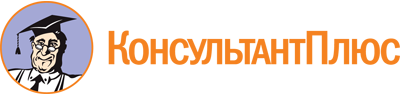 Постановление администрации г. Ставрополя от 09.11.2022 N 2403
(ред. от 29.12.2023)
"Об утверждении муниципальной программы "Обеспечение жильем населения города Ставрополя"Документ предоставлен КонсультантПлюс

www.consultant.ru

Дата сохранения: 02.02.2024
 Список изменяющих документов(в ред. постановления администрации г. Ставрополяот 29.12.2023 N 2834)Список изменяющих документов(в ред. постановления администрации г. Ставрополяот 29.12.2023 N 2834)Наименование муниципальной программы"Обеспечение жильем населения города Ставрополя" (далее - Программа)Ответственный исполнитель Программыкомитет по управлению муниципальным имуществом города СтаврополяСоисполнители ПрограммыотсутствуютУчастники ПрограммыотсутствуютПодпрограммы Программыподпрограмма "Обеспечение жильем молодых семей в городе Ставрополе" Программы (далее - Подпрограмма 1) (приложение 1 к Программе)подпрограмма "Переселение граждан из аварийного жилищного фонда в городе Ставрополе" Программы (далее Подпрограмма 2) (приложение 2 к Программе)Цели Программыпредоставление поддержки в решении жилищной проблемы молодым семьям, признанным в установленном порядке нуждающимися в улучшении жилищных условий для участия в Программе (далее - молодые семьи);обеспечение переселения граждан, проживающих в многоквартирных домах, признанных в установленном порядке после 01 января 2017 года аварийными и подлежащими сносу в связи с физическим износом в процессе их эксплуатации (далее - аварийные многоквартирные дома)Показатели (индикаторы) достижения целей Программыколичество молодых семей, получивших свидетельства (извещения) о праве на получение социальной выплаты на приобретение жилого помещения или создание объекта индивидуального жилищного строительства;количество граждан, переселенных из жилых помещений аварийных многоквартирных домовСроки реализации Программы2023 - 2028 годыОбъемы и источники финансового обеспечения Программыобщий объем финансирования Программы на 2023 - 2028 годы составляет 161917506,00 рубля, из них: 76329416,00 рубля по Подпрограмме 1 и 85588090,00 рубля по Подпрограмме 2, в том числе по годам:2023 год - 11548656,00 рубля;2024 год - 94727790,00 рубля;2025 год - 19677730,00 рубля;2026 год - 21154070,00 рубля;2027 год - 7404630,00 рубля;2028 год - 7404630,00 рубля;из них за счет средств:федерального бюджета в сумме 10422662,02 рубля, в том числе по годам:2023 год - 10422662,02 рубля;2024 год - 0,00 рубля;2025 год - 0,00 рубля;2026 год - 0,00 рубля;2027 год - 0,00 рубля;2028 год - 0,00 рубля;бюджета Ставропольского края в сумме 132753701,16 рубля, в том числе по годам:2023 год - 548561,16 рубля;2024 год - 93414920,00 рубля;2025 год - 18693850,00 рубля;2026 год - 20096370,00 рубля;2027 год - 0,00 рубля;2028 год - 0,00 рубля;бюджета города Ставрополя в сумме 18741142,82 рубля, в том числе по годам:2023 год - 577432,82 рубля;2024 год - 1312870,00 рубля;2025 год - 983880,00 рубля;2026 год - 1057700,00 рубля;2027 год - 7404630,00 рубля;2028 год - 7404630,00 рубля;за счет собственных и заемных средств молодых семей, используемых для частичной оплаты стоимости приобретаемого жилья или строительства жилого дома(позиция в ред. постановления администрации г. Ставрополя от 29.12.2023 N 2834)(позиция в ред. постановления администрации г. Ставрополя от 29.12.2023 N 2834)Ожидаемые конечные результаты реализации Программыулучшение жилищных условий ежегодно не менее 7 молодых семей;Ожидаемые конечные результаты реализации Программыпереселение из жилых помещений аварийного многоквартирного дома(позиция в ред. постановления администрации г. Ставрополя от 29.12.2023 N 2834)(позиция в ред. постановления администрации г. Ставрополя от 29.12.2023 N 2834)Список изменяющих документов(в ред. постановления администрации г. Ставрополяот 29.12.2023 N 2834)Наименование Подпрограммы"Обеспечение жильем молодых семей в городе Ставрополе" (далее - Подпрограмма)Ответственный исполнитель Подпрограммыкомитет по управлению муниципальным имуществом города СтаврополяСоисполнители ПодпрограммыотсутствуютУчастники ПодпрограммыотсутствуютЗадачи Подпрограммыпредоставление молодым семьям, признанным участниками Подпрограммы, социальных выплат на приобретение жилого помещения или создание объекта индивидуального жилищного строительства (далее - социальные выплаты);создание условий для привлечения молодыми семьями собственных средств, дополнительных финансовых средств кредитных и других организаций, предоставляющих жилищные кредиты и займы, в том числе ипотечные, для приобретения жилого помещения или создания объекта индивидуального жилищного строительстваПоказатели решения задач Подпрограммыдоля молодых семей, улучшивших жилищные условия, в общем количестве молодых семей, нуждающихся в улучшении жилищных условий в городе СтаврополеСроки реализации Подпрограммы2023 - 2028 годыОбъемы и источники финансового обеспечения Подпрограммыфинансирование Подпрограммы составляет 76329416,00 рубля, в том числе по годам:2023 год - 11548656,00 рубля;2024 год - 9139700,00 рубля;2025 год - 19677730,00 рубля;2026 год - 21154070,00 рубля;2027 год - 7404630,00 рубля;2028 год - 7404630,00 рубля;из них за счет средств:федерального бюджета в сумме 10422662,02 рубля, в том числе по годам:2023 год - 10422662,02 рубля;2024 год - 0,00 рубля;2025 год - 0,00 рубля;2026 год - 0,00 рубля;2027 год - 0,00 рубля;2028 год - 0,00 рубля;бюджета Ставропольского края в сумме 48021491,16 рубля, в том числе по годам:2023 год - 548561,16 рубля;2024 год - 8682710,00 рубля;2025 год - 18693850,00 рубля;2026 год - 20096370,00 рубля;2027 год - 0,00 рубля;2028 год - 0,00 рубля;бюджета города Ставрополя в сумме 17885262,82 рубля, в том числе по годам:2023 год - 577432,82 рубля;2024 год - 456990,00 рубля;2025 год - 983880,00 рубля;2026 год - 1057700,00 рубля;2027 год - 7404630,00 рубля;2028 год - 7404630,00 рубля;собственных и заемных средств молодых семей, используемых для частичной оплаты стоимости приобретаемого жилья или строительства жилого дома(позиция в ред. постановления администрации г. Ставрополя от 29.12.2023 N 2834)(позиция в ред. постановления администрации г. Ставрополя от 29.12.2023 N 2834)Ожидаемые конечные результаты реализацииувеличение доли молодых семей, улучшивших жилищные условия, в общем количестве молодых семей, нуждающихся в улучшении жилищных условий в городе Ставрополе, не менее 1,16 процентов ежегодно(в ред. постановления администрации г. Ставрополя от 29.12.2023 N 2834)(в ред. постановления администрации г. Ставрополя от 29.12.2023 N 2834)Подпрограммымолодых семей, нуждающихся в улучшении жилищных условий в городе Ставрополе, не менее 2 процентов ежегодноСписок изменяющих документов(в ред. постановления администрации г. Ставрополяот 29.12.2023 N 2834)Наименование Подпрограммыподпрограмма "Переселение граждан из аварийного жилищного фонда в городе Ставрополе" (далее - Подпрограмма)Ответственный исполнитель Подпрограммыкомитет по управлению муниципальным имуществом города СтаврополяСоисполнители ПодпрограммыотсутствуютУчастники ПодпрограммыотсутствуютЗадача Подпрограммыобеспечение жилищных прав собственников, проживающих в жилых помещениях, находящихся в многоквартирных домах, признанных в установленном порядке после 01 января 2017 года аварийными и подлежащими сносу в связи с физическим износом в процессе их эксплуатации (далее - аварийные многоквартирные дома)Показатели решения задачи Подпрограммыобщая площадь жилых помещений, выкупленных у собственников жилых помещенийСроки реализации Подпрограммы2023 - 2028 годыОбъемы и источники финансового обеспечения Подпрограммыфинансирование Подпрограммы составляет 85588090,00 рубля, в том числе по годам:2023 год - 0,00 рубля;2024 год - 85588090,00 рубля;2025 год - 0,00 рубля;2026 год - 0,00 рубля;2027 год - 0,00 рубля;2028 год - 0,00 рубля;из них за счет средств:бюджета Ставропольского края в сумме 84732210,00 рубля, в том числе по годам:2023 год - 0,00 рубля;2024 год - 84732210,00 рубля;2025 год - 0,00 рубля;2026 год - 0,00 рубля;2027 год - 0,00 рубля;2028 год - 0,00 рубля;бюджета города Ставрополя в сумме 855880,00 рубля, в том числе по годам:2023 год - 0,00 рубля;2024 год - 855880,00 рубля;2025 год - 0,00 рубля;2026 год - 0,00 рубля;2027 год - 0,00 рубля;2028 год - 0,00 рубля(позиция в ред. постановления администрации г. Ставрополя от 29.12.2023 N 2834)(позиция в ред. постановления администрации г. Ставрополя от 29.12.2023 N 2834)Ожидаемые конечные результаты реализации Подпрограммысокращение площади аварийного жилищного фондаСписок изменяющих документов(в ред. постановления администрации г. Ставрополя от 29.12.2023 N 2834)Наименование основного мероприятия (мероприятия) ПрограммыОтветственный исполнитель, соисполнителиОбоснование выделения основного мероприятия (мероприятия)Срок исполнения (годы)Объемы и источники финансирования(тыс. рублей)Объемы и источники финансирования(тыс. рублей)Объемы и источники финансирования(тыс. рублей)Объемы и источники финансирования(тыс. рублей)Объемы и источники финансирования(тыс. рублей)Объемы и источники финансирования(тыс. рублей)Взаимосвязь с целью и задачами ПрограммыНаименование основного мероприятия (мероприятия) ПрограммыОтветственный исполнитель, соисполнителиОбоснование выделения основного мероприятия (мероприятия)Срок исполнения (годы)в том числе за счет средств бюджета города Ставрополя:в том числе за счет средств бюджета города Ставрополя:в том числе за счет средств бюджета города Ставрополя:в том числе за счет средств бюджета города Ставрополя:в том числе за счет средств бюджета города Ставрополя:в том числе за счет средств бюджета города Ставрополя:Взаимосвязь с целью и задачами ПрограммыНаименование основного мероприятия (мероприятия) ПрограммыОтветственный исполнитель, соисполнителиОбоснование выделения основного мероприятия (мероприятия)Срок исполнения (годы)2023 г.2024 г.2025 г.2026 г.2027 г.2028 г.Взаимосвязь с целью и задачами Программы1234567891011Цель: Предоставление поддержки в решении жилищной проблемы молодым семьям, признанным нуждающимися в жилых помещениях для участия в ПрограммеЦель: Предоставление поддержки в решении жилищной проблемы молодым семьям, признанным нуждающимися в жилых помещениях для участия в ПрограммеЦель: Предоставление поддержки в решении жилищной проблемы молодым семьям, признанным нуждающимися в жилых помещениях для участия в ПрограммеЦель: Предоставление поддержки в решении жилищной проблемы молодым семьям, признанным нуждающимися в жилых помещениях для участия в ПрограммеЦель: Предоставление поддержки в решении жилищной проблемы молодым семьям, признанным нуждающимися в жилых помещениях для участия в ПрограммеЦель: Предоставление поддержки в решении жилищной проблемы молодым семьям, признанным нуждающимися в жилых помещениях для участия в ПрограммеЦель: Предоставление поддержки в решении жилищной проблемы молодым семьям, признанным нуждающимися в жилых помещениях для участия в ПрограммеЦель: Предоставление поддержки в решении жилищной проблемы молодым семьям, признанным нуждающимися в жилых помещениях для участия в ПрограммеЦель: Предоставление поддержки в решении жилищной проблемы молодым семьям, признанным нуждающимися в жилых помещениях для участия в ПрограммеЦель: Предоставление поддержки в решении жилищной проблемы молодым семьям, признанным нуждающимися в жилых помещениях для участия в Программепункты 1 - 2 приложения 4 к ПрограммеЗадача 1. Предоставление молодым семьям, признанным участниками Подпрограммы, социальных выплат на приобретение жилого помещения или создание объекта индивидуального жилищного строительстваЗадача 1. Предоставление молодым семьям, признанным участниками Подпрограммы, социальных выплат на приобретение жилого помещения или создание объекта индивидуального жилищного строительстваЗадача 1. Предоставление молодым семьям, признанным участниками Подпрограммы, социальных выплат на приобретение жилого помещения или создание объекта индивидуального жилищного строительстваЗадача 1. Предоставление молодым семьям, признанным участниками Подпрограммы, социальных выплат на приобретение жилого помещения или создание объекта индивидуального жилищного строительстваЗадача 1. Предоставление молодым семьям, признанным участниками Подпрограммы, социальных выплат на приобретение жилого помещения или создание объекта индивидуального жилищного строительстваЗадача 1. Предоставление молодым семьям, признанным участниками Подпрограммы, социальных выплат на приобретение жилого помещения или создание объекта индивидуального жилищного строительстваЗадача 1. Предоставление молодым семьям, признанным участниками Подпрограммы, социальных выплат на приобретение жилого помещения или создание объекта индивидуального жилищного строительстваЗадача 1. Предоставление молодым семьям, признанным участниками Подпрограммы, социальных выплат на приобретение жилого помещения или создание объекта индивидуального жилищного строительстваЗадача 1. Предоставление молодым семьям, признанным участниками Подпрограммы, социальных выплат на приобретение жилого помещения или создание объекта индивидуального жилищного строительстваЗадача 1. Предоставление молодым семьям, признанным участниками Подпрограммы, социальных выплат на приобретение жилого помещения или создание объекта индивидуального жилищного строительстваЗадача 1. Предоставление молодым семьям, признанным участниками Подпрограммы, социальных выплат на приобретение жилого помещения или создание объекта индивидуального жилищного строительстваЗадача 2. Создание условий для привлечения молодыми семьями собственных средств, дополнительных финансовых средств кредитных и других организаций, предоставляющих жилищные кредиты и займы, в том числе ипотечные, для приобретения жилого помещения или создания объекта индивидуального жилищного строительстваЗадача 2. Создание условий для привлечения молодыми семьями собственных средств, дополнительных финансовых средств кредитных и других организаций, предоставляющих жилищные кредиты и займы, в том числе ипотечные, для приобретения жилого помещения или создания объекта индивидуального жилищного строительстваЗадача 2. Создание условий для привлечения молодыми семьями собственных средств, дополнительных финансовых средств кредитных и других организаций, предоставляющих жилищные кредиты и займы, в том числе ипотечные, для приобретения жилого помещения или создания объекта индивидуального жилищного строительстваЗадача 2. Создание условий для привлечения молодыми семьями собственных средств, дополнительных финансовых средств кредитных и других организаций, предоставляющих жилищные кредиты и займы, в том числе ипотечные, для приобретения жилого помещения или создания объекта индивидуального жилищного строительстваЗадача 2. Создание условий для привлечения молодыми семьями собственных средств, дополнительных финансовых средств кредитных и других организаций, предоставляющих жилищные кредиты и займы, в том числе ипотечные, для приобретения жилого помещения или создания объекта индивидуального жилищного строительстваЗадача 2. Создание условий для привлечения молодыми семьями собственных средств, дополнительных финансовых средств кредитных и других организаций, предоставляющих жилищные кредиты и займы, в том числе ипотечные, для приобретения жилого помещения или создания объекта индивидуального жилищного строительстваЗадача 2. Создание условий для привлечения молодыми семьями собственных средств, дополнительных финансовых средств кредитных и других организаций, предоставляющих жилищные кредиты и займы, в том числе ипотечные, для приобретения жилого помещения или создания объекта индивидуального жилищного строительстваЗадача 2. Создание условий для привлечения молодыми семьями собственных средств, дополнительных финансовых средств кредитных и других организаций, предоставляющих жилищные кредиты и займы, в том числе ипотечные, для приобретения жилого помещения или создания объекта индивидуального жилищного строительстваЗадача 2. Создание условий для привлечения молодыми семьями собственных средств, дополнительных финансовых средств кредитных и других организаций, предоставляющих жилищные кредиты и займы, в том числе ипотечные, для приобретения жилого помещения или создания объекта индивидуального жилищного строительстваЗадача 2. Создание условий для привлечения молодыми семьями собственных средств, дополнительных финансовых средств кредитных и других организаций, предоставляющих жилищные кредиты и займы, в том числе ипотечные, для приобретения жилого помещения или создания объекта индивидуального жилищного строительстваЗадача 2. Создание условий для привлечения молодыми семьями собственных средств, дополнительных финансовых средств кредитных и других организаций, предоставляющих жилищные кредиты и займы, в том числе ипотечные, для приобретения жилого помещения или создания объекта индивидуального жилищного строительстваОсновное мероприятие 1. Выдача свидетельств (извещений) молодым семьямкомитет по управлению муниципальным имуществом города Ставрополяпостановление Правительства Российской Федерации от 17 декабря 2010 г. N 1050 "О реализации отдельных мероприятий государственной программы Российской Федерации "Обеспечение доступным и комфортным жильем и коммунальными услугами граждан Российской Федерации"; постановление Правительства Ставропольского края от 29 декабря 2018 г. N 625-п "Об утверждении государственной программы Ставропольского края "Развитие градостроительства, строительства и архитектуры"2023 - 202811548,659139,7019677,7321154,077404,637404,63пункт 1 приложения 4 к ПрограммеЦель 2. Обеспечение переселения граждан, проживающих в многоквартирных домах, признанных в установленном порядке до 01 января 2017 года аварийными и подлежащими сносу в связи с физическим износом в процессе их эксплуатации (далее - аварийные многоквартирные дома)Цель 2. Обеспечение переселения граждан, проживающих в многоквартирных домах, признанных в установленном порядке до 01 января 2017 года аварийными и подлежащими сносу в связи с физическим износом в процессе их эксплуатации (далее - аварийные многоквартирные дома)Цель 2. Обеспечение переселения граждан, проживающих в многоквартирных домах, признанных в установленном порядке до 01 января 2017 года аварийными и подлежащими сносу в связи с физическим износом в процессе их эксплуатации (далее - аварийные многоквартирные дома)Цель 2. Обеспечение переселения граждан, проживающих в многоквартирных домах, признанных в установленном порядке до 01 января 2017 года аварийными и подлежащими сносу в связи с физическим износом в процессе их эксплуатации (далее - аварийные многоквартирные дома)Цель 2. Обеспечение переселения граждан, проживающих в многоквартирных домах, признанных в установленном порядке до 01 января 2017 года аварийными и подлежащими сносу в связи с физическим износом в процессе их эксплуатации (далее - аварийные многоквартирные дома)Цель 2. Обеспечение переселения граждан, проживающих в многоквартирных домах, признанных в установленном порядке до 01 января 2017 года аварийными и подлежащими сносу в связи с физическим износом в процессе их эксплуатации (далее - аварийные многоквартирные дома)Цель 2. Обеспечение переселения граждан, проживающих в многоквартирных домах, признанных в установленном порядке до 01 января 2017 года аварийными и подлежащими сносу в связи с физическим износом в процессе их эксплуатации (далее - аварийные многоквартирные дома)Цель 2. Обеспечение переселения граждан, проживающих в многоквартирных домах, признанных в установленном порядке до 01 января 2017 года аварийными и подлежащими сносу в связи с физическим износом в процессе их эксплуатации (далее - аварийные многоквартирные дома)Цель 2. Обеспечение переселения граждан, проживающих в многоквартирных домах, признанных в установленном порядке до 01 января 2017 года аварийными и подлежащими сносу в связи с физическим износом в процессе их эксплуатации (далее - аварийные многоквартирные дома)Цель 2. Обеспечение переселения граждан, проживающих в многоквартирных домах, признанных в установленном порядке до 01 января 2017 года аварийными и подлежащими сносу в связи с физическим износом в процессе их эксплуатации (далее - аварийные многоквартирные дома)Цель 2. Обеспечение переселения граждан, проживающих в многоквартирных домах, признанных в установленном порядке до 01 января 2017 года аварийными и подлежащими сносу в связи с физическим износом в процессе их эксплуатации (далее - аварийные многоквартирные дома)Задача. Обеспечение жилищных прав собственников, проживающих в жилых помещениях, находящихся в аварийных многоквартирных домахЗадача. Обеспечение жилищных прав собственников, проживающих в жилых помещениях, находящихся в аварийных многоквартирных домахЗадача. Обеспечение жилищных прав собственников, проживающих в жилых помещениях, находящихся в аварийных многоквартирных домахЗадача. Обеспечение жилищных прав собственников, проживающих в жилых помещениях, находящихся в аварийных многоквартирных домахЗадача. Обеспечение жилищных прав собственников, проживающих в жилых помещениях, находящихся в аварийных многоквартирных домахЗадача. Обеспечение жилищных прав собственников, проживающих в жилых помещениях, находящихся в аварийных многоквартирных домахЗадача. Обеспечение жилищных прав собственников, проживающих в жилых помещениях, находящихся в аварийных многоквартирных домахЗадача. Обеспечение жилищных прав собственников, проживающих в жилых помещениях, находящихся в аварийных многоквартирных домахЗадача. Обеспечение жилищных прав собственников, проживающих в жилых помещениях, находящихся в аварийных многоквартирных домахЗадача. Обеспечение жилищных прав собственников, проживающих в жилых помещениях, находящихся в аварийных многоквартирных домахЗадача. Обеспечение жилищных прав собственников, проживающих в жилых помещениях, находящихся в аварийных многоквартирных домахОсновное мероприятие 1Возмещение собственникам за изымаемые жилые помещения в связи с изъятием земельного участка для муниципальных нужд на основании заключенного соглашения об изъятии недвижимого имущества для муниципальных нуждкомитет по управлению муниципальным имуществом города СтаврополяЖилищный кодекс Российской Федерации2023 - 2028-85588,09----пункты 3 - 4 приложения 4 к ПрограммеИтогоИтогоИтогоИтого11548,6594727,7919677,7321154,077404,637404,63Список изменяющих документов(в ред. постановления администрации г. Ставрополя от 29.12.2023 N 2834)N п/пНаименование показателя (индикатора) достижения целей Программы и показателя решения задач подпрограмм ПрограммыЕдиница измеренияЗначения показателя (индикатора) достижения целей Программы и показателя решения задач подпрограмм ПрограммыЗначения показателя (индикатора) достижения целей Программы и показателя решения задач подпрограмм ПрограммыЗначения показателя (индикатора) достижения целей Программы и показателя решения задач подпрограмм ПрограммыЗначения показателя (индикатора) достижения целей Программы и показателя решения задач подпрограмм ПрограммыЗначения показателя (индикатора) достижения целей Программы и показателя решения задач подпрограмм ПрограммыЗначения показателя (индикатора) достижения целей Программы и показателя решения задач подпрограмм ПрограммыЗначения показателя (индикатора) достижения целей Программы и показателя решения задач подпрограмм ПрограммыЗначения показателя (индикатора) достижения целей Программы и показателя решения задач подпрограмм ПрограммыN п/пНаименование показателя (индикатора) достижения целей Программы и показателя решения задач подпрограмм ПрограммыЕдиница измерения202120222023202420252026202720281234567891011Цель. Предоставление поддержки в решении жилищной проблемы молодым семьям, признанным в установленном порядке нуждающимися в улучшении жилищных условий для участия в ПрограммеЦель. Предоставление поддержки в решении жилищной проблемы молодым семьям, признанным в установленном порядке нуждающимися в улучшении жилищных условий для участия в ПрограммеЦель. Предоставление поддержки в решении жилищной проблемы молодым семьям, признанным в установленном порядке нуждающимися в улучшении жилищных условий для участия в ПрограммеЦель. Предоставление поддержки в решении жилищной проблемы молодым семьям, признанным в установленном порядке нуждающимися в улучшении жилищных условий для участия в ПрограммеЦель. Предоставление поддержки в решении жилищной проблемы молодым семьям, признанным в установленном порядке нуждающимися в улучшении жилищных условий для участия в ПрограммеЦель. Предоставление поддержки в решении жилищной проблемы молодым семьям, признанным в установленном порядке нуждающимися в улучшении жилищных условий для участия в ПрограммеЦель. Предоставление поддержки в решении жилищной проблемы молодым семьям, признанным в установленном порядке нуждающимися в улучшении жилищных условий для участия в ПрограммеЦель. Предоставление поддержки в решении жилищной проблемы молодым семьям, признанным в установленном порядке нуждающимися в улучшении жилищных условий для участия в ПрограммеЦель. Предоставление поддержки в решении жилищной проблемы молодым семьям, признанным в установленном порядке нуждающимися в улучшении жилищных условий для участия в ПрограммеЦель. Предоставление поддержки в решении жилищной проблемы молодым семьям, признанным в установленном порядке нуждающимися в улучшении жилищных условий для участия в ПрограммеЦель. Предоставление поддержки в решении жилищной проблемы молодым семьям, признанным в установленном порядке нуждающимися в улучшении жилищных условий для участия в Программе1.Количество молодых семей, получивших свидетельства (извещения) о праве на получение социальной выплаты на приобретение жилого помещения или создание объекта индивидуального жилищного строительствасемья1610271010101010(в ред. постановления администрации г. Ставрополя от 29.12.2023 N 2834)(в ред. постановления администрации г. Ставрополя от 29.12.2023 N 2834)(в ред. постановления администрации г. Ставрополя от 29.12.2023 N 2834)(в ред. постановления администрации г. Ставрополя от 29.12.2023 N 2834)(в ред. постановления администрации г. Ставрополя от 29.12.2023 N 2834)(в ред. постановления администрации г. Ставрополя от 29.12.2023 N 2834)(в ред. постановления администрации г. Ставрополя от 29.12.2023 N 2834)(в ред. постановления администрации г. Ставрополя от 29.12.2023 N 2834)(в ред. постановления администрации г. Ставрополя от 29.12.2023 N 2834)(в ред. постановления администрации г. Ставрополя от 29.12.2023 N 2834)(в ред. постановления администрации г. Ставрополя от 29.12.2023 N 2834)Подпрограмма "Обеспечение жильем молодых семей в городе Ставрополе"Подпрограмма "Обеспечение жильем молодых семей в городе Ставрополе"Подпрограмма "Обеспечение жильем молодых семей в городе Ставрополе"Подпрограмма "Обеспечение жильем молодых семей в городе Ставрополе"Подпрограмма "Обеспечение жильем молодых семей в городе Ставрополе"Подпрограмма "Обеспечение жильем молодых семей в городе Ставрополе"Подпрограмма "Обеспечение жильем молодых семей в городе Ставрополе"Подпрограмма "Обеспечение жильем молодых семей в городе Ставрополе"Подпрограмма "Обеспечение жильем молодых семей в городе Ставрополе"Подпрограмма "Обеспечение жильем молодых семей в городе Ставрополе"Подпрограмма "Обеспечение жильем молодых семей в городе Ставрополе"Задача 1. Предоставление молодым семьям, признанным участниками подпрограммы, социальных выплат на приобретение жилого помещения или создание объекта индивидуального жилищного строительстваЗадача 1. Предоставление молодым семьям, признанным участниками подпрограммы, социальных выплат на приобретение жилого помещения или создание объекта индивидуального жилищного строительстваЗадача 1. Предоставление молодым семьям, признанным участниками подпрограммы, социальных выплат на приобретение жилого помещения или создание объекта индивидуального жилищного строительстваЗадача 1. Предоставление молодым семьям, признанным участниками подпрограммы, социальных выплат на приобретение жилого помещения или создание объекта индивидуального жилищного строительстваЗадача 1. Предоставление молодым семьям, признанным участниками подпрограммы, социальных выплат на приобретение жилого помещения или создание объекта индивидуального жилищного строительстваЗадача 1. Предоставление молодым семьям, признанным участниками подпрограммы, социальных выплат на приобретение жилого помещения или создание объекта индивидуального жилищного строительстваЗадача 1. Предоставление молодым семьям, признанным участниками подпрограммы, социальных выплат на приобретение жилого помещения или создание объекта индивидуального жилищного строительстваЗадача 1. Предоставление молодым семьям, признанным участниками подпрограммы, социальных выплат на приобретение жилого помещения или создание объекта индивидуального жилищного строительстваЗадача 1. Предоставление молодым семьям, признанным участниками подпрограммы, социальных выплат на приобретение жилого помещения или создание объекта индивидуального жилищного строительстваЗадача 1. Предоставление молодым семьям, признанным участниками подпрограммы, социальных выплат на приобретение жилого помещения или создание объекта индивидуального жилищного строительстваЗадача 1. Предоставление молодым семьям, признанным участниками подпрограммы, социальных выплат на приобретение жилого помещения или создание объекта индивидуального жилищного строительстваЗадача 2. Создание условий для привлечения молодыми семьями собственных средств, дополнительных финансовых средств кредитных и других организаций, предоставляющих жилищные кредиты и займы, в том числе ипотечные, для приобретения жилого помещения или создания объекта индивидуального жилищного строительстваЗадача 2. Создание условий для привлечения молодыми семьями собственных средств, дополнительных финансовых средств кредитных и других организаций, предоставляющих жилищные кредиты и займы, в том числе ипотечные, для приобретения жилого помещения или создания объекта индивидуального жилищного строительстваЗадача 2. Создание условий для привлечения молодыми семьями собственных средств, дополнительных финансовых средств кредитных и других организаций, предоставляющих жилищные кредиты и займы, в том числе ипотечные, для приобретения жилого помещения или создания объекта индивидуального жилищного строительстваЗадача 2. Создание условий для привлечения молодыми семьями собственных средств, дополнительных финансовых средств кредитных и других организаций, предоставляющих жилищные кредиты и займы, в том числе ипотечные, для приобретения жилого помещения или создания объекта индивидуального жилищного строительстваЗадача 2. Создание условий для привлечения молодыми семьями собственных средств, дополнительных финансовых средств кредитных и других организаций, предоставляющих жилищные кредиты и займы, в том числе ипотечные, для приобретения жилого помещения или создания объекта индивидуального жилищного строительстваЗадача 2. Создание условий для привлечения молодыми семьями собственных средств, дополнительных финансовых средств кредитных и других организаций, предоставляющих жилищные кредиты и займы, в том числе ипотечные, для приобретения жилого помещения или создания объекта индивидуального жилищного строительстваЗадача 2. Создание условий для привлечения молодыми семьями собственных средств, дополнительных финансовых средств кредитных и других организаций, предоставляющих жилищные кредиты и займы, в том числе ипотечные, для приобретения жилого помещения или создания объекта индивидуального жилищного строительстваЗадача 2. Создание условий для привлечения молодыми семьями собственных средств, дополнительных финансовых средств кредитных и других организаций, предоставляющих жилищные кредиты и займы, в том числе ипотечные, для приобретения жилого помещения или создания объекта индивидуального жилищного строительстваЗадача 2. Создание условий для привлечения молодыми семьями собственных средств, дополнительных финансовых средств кредитных и других организаций, предоставляющих жилищные кредиты и займы, в том числе ипотечные, для приобретения жилого помещения или создания объекта индивидуального жилищного строительстваЗадача 2. Создание условий для привлечения молодыми семьями собственных средств, дополнительных финансовых средств кредитных и других организаций, предоставляющих жилищные кредиты и займы, в том числе ипотечные, для приобретения жилого помещения или создания объекта индивидуального жилищного строительстваЗадача 2. Создание условий для привлечения молодыми семьями собственных средств, дополнительных финансовых средств кредитных и других организаций, предоставляющих жилищные кредиты и займы, в том числе ипотечные, для приобретения жилого помещения или создания объекта индивидуального жилищного строительства2.Доля молодых семей, улучшивших жилищные условия, в общем количестве молодых семей, нуждающихся в улучшении жилищных условий в городе Ставрополепроцент2,222,21,1622222(в ред. постановления администрации г. Ставрополя от 29.12.2023 N 2834)(в ред. постановления администрации г. Ставрополя от 29.12.2023 N 2834)(в ред. постановления администрации г. Ставрополя от 29.12.2023 N 2834)(в ред. постановления администрации г. Ставрополя от 29.12.2023 N 2834)(в ред. постановления администрации г. Ставрополя от 29.12.2023 N 2834)(в ред. постановления администрации г. Ставрополя от 29.12.2023 N 2834)(в ред. постановления администрации г. Ставрополя от 29.12.2023 N 2834)(в ред. постановления администрации г. Ставрополя от 29.12.2023 N 2834)(в ред. постановления администрации г. Ставрополя от 29.12.2023 N 2834)(в ред. постановления администрации г. Ставрополя от 29.12.2023 N 2834)(в ред. постановления администрации г. Ставрополя от 29.12.2023 N 2834)Цель. Обеспечение переселения граждан, проживающих в многоквартирных домах, признанных в установленном порядке после 01 января 2017 года аварийными и подлежащими сносу в связи с физическим износом в процессе их эксплуатации (далее - аварийные многоквартирные дома)Цель. Обеспечение переселения граждан, проживающих в многоквартирных домах, признанных в установленном порядке после 01 января 2017 года аварийными и подлежащими сносу в связи с физическим износом в процессе их эксплуатации (далее - аварийные многоквартирные дома)Цель. Обеспечение переселения граждан, проживающих в многоквартирных домах, признанных в установленном порядке после 01 января 2017 года аварийными и подлежащими сносу в связи с физическим износом в процессе их эксплуатации (далее - аварийные многоквартирные дома)Цель. Обеспечение переселения граждан, проживающих в многоквартирных домах, признанных в установленном порядке после 01 января 2017 года аварийными и подлежащими сносу в связи с физическим износом в процессе их эксплуатации (далее - аварийные многоквартирные дома)Цель. Обеспечение переселения граждан, проживающих в многоквартирных домах, признанных в установленном порядке после 01 января 2017 года аварийными и подлежащими сносу в связи с физическим износом в процессе их эксплуатации (далее - аварийные многоквартирные дома)Цель. Обеспечение переселения граждан, проживающих в многоквартирных домах, признанных в установленном порядке после 01 января 2017 года аварийными и подлежащими сносу в связи с физическим износом в процессе их эксплуатации (далее - аварийные многоквартирные дома)Цель. Обеспечение переселения граждан, проживающих в многоквартирных домах, признанных в установленном порядке после 01 января 2017 года аварийными и подлежащими сносу в связи с физическим износом в процессе их эксплуатации (далее - аварийные многоквартирные дома)Цель. Обеспечение переселения граждан, проживающих в многоквартирных домах, признанных в установленном порядке после 01 января 2017 года аварийными и подлежащими сносу в связи с физическим износом в процессе их эксплуатации (далее - аварийные многоквартирные дома)Цель. Обеспечение переселения граждан, проживающих в многоквартирных домах, признанных в установленном порядке после 01 января 2017 года аварийными и подлежащими сносу в связи с физическим износом в процессе их эксплуатации (далее - аварийные многоквартирные дома)Цель. Обеспечение переселения граждан, проживающих в многоквартирных домах, признанных в установленном порядке после 01 января 2017 года аварийными и подлежащими сносу в связи с физическим износом в процессе их эксплуатации (далее - аварийные многоквартирные дома)Цель. Обеспечение переселения граждан, проживающих в многоквартирных домах, признанных в установленном порядке после 01 января 2017 года аварийными и подлежащими сносу в связи с физическим износом в процессе их эксплуатации (далее - аварийные многоквартирные дома)3.Количество граждан, переселенных из жилых помещений аварийных многоквартирных домовчеловек-27------Подпрограмма "Переселение граждан из аварийного жилищного фонда в городе Ставрополе"Подпрограмма "Переселение граждан из аварийного жилищного фонда в городе Ставрополе"Подпрограмма "Переселение граждан из аварийного жилищного фонда в городе Ставрополе"Подпрограмма "Переселение граждан из аварийного жилищного фонда в городе Ставрополе"Подпрограмма "Переселение граждан из аварийного жилищного фонда в городе Ставрополе"Подпрограмма "Переселение граждан из аварийного жилищного фонда в городе Ставрополе"Подпрограмма "Переселение граждан из аварийного жилищного фонда в городе Ставрополе"Подпрограмма "Переселение граждан из аварийного жилищного фонда в городе Ставрополе"Подпрограмма "Переселение граждан из аварийного жилищного фонда в городе Ставрополе"Подпрограмма "Переселение граждан из аварийного жилищного фонда в городе Ставрополе"Подпрограмма "Переселение граждан из аварийного жилищного фонда в городе Ставрополе"Задача. Обеспечение жилищных прав собственников, проживающих в аварийных многоквартирных домахЗадача. Обеспечение жилищных прав собственников, проживающих в аварийных многоквартирных домахЗадача. Обеспечение жилищных прав собственников, проживающих в аварийных многоквартирных домахЗадача. Обеспечение жилищных прав собственников, проживающих в аварийных многоквартирных домахЗадача. Обеспечение жилищных прав собственников, проживающих в аварийных многоквартирных домахЗадача. Обеспечение жилищных прав собственников, проживающих в аварийных многоквартирных домахЗадача. Обеспечение жилищных прав собственников, проживающих в аварийных многоквартирных домахЗадача. Обеспечение жилищных прав собственников, проживающих в аварийных многоквартирных домахЗадача. Обеспечение жилищных прав собственников, проживающих в аварийных многоквартирных домахЗадача. Обеспечение жилищных прав собственников, проживающих в аварийных многоквартирных домахЗадача. Обеспечение жилищных прав собственников, проживающих в аварийных многоквартирных домах4.Общая площадьжилых помещений, выкупленных у собственниковжилых помещенийкв. м-143,10------N п/пЦели Программы и задачи подпрограмм ПрограммыЗначения весовых коэффициентов, присвоенных целям Программы и задачам подпрограмм ПрограммыЗначения весовых коэффициентов, присвоенных целям Программы и задачам подпрограмм ПрограммыЗначения весовых коэффициентов, присвоенных целям Программы и задачам подпрограмм ПрограммыЗначения весовых коэффициентов, присвоенных целям Программы и задачам подпрограмм ПрограммыЗначения весовых коэффициентов, присвоенных целям Программы и задачам подпрограмм ПрограммыЗначения весовых коэффициентов, присвоенных целям Программы и задачам подпрограмм ПрограммыN п/пЦели Программы и задачи подпрограмм Программы202320242025202620272028123456781.Цель. Предоставление поддержки в решении жилищной проблемы молодым семьям, признанным в установленном порядке нуждающимися в улучшении жилищных условий для участия в Программе1111111)Задача 1. Предоставление молодым семьям, признанным участниками подпрограммы, социальных выплат на приобретение жилого помещения или создание объекта индивидуального жилищного строительства0,50,50,50,50,50,52)Задача 2. Создание условий для привлечения молодыми семьями собственных средств, дополнительных финансовых средств кредитных и других организаций, предоставляющих жилищные кредиты и займы, в том числе ипотечные, для приобретения жилого помещения или создания объекта индивидуального жилищного строительства0,50,50,50,50,50,52.Цель. Обеспечение переселения граждан, проживающих в многоквартирных домах, признанных в установленном порядке после 01 января 2017 года аварийными и подлежащими сносу в связи с физическим износом в процессе их эксплуатации1)Задача 1. Обеспечение жилищных прав собственников, проживающих в многоквартирных домах, признанных в установленном порядке после 01 января 2017 года аварийными и подлежащими сносу в связи с физическим износом в процессе их эксплуатации